The Academy for Technology & the Classics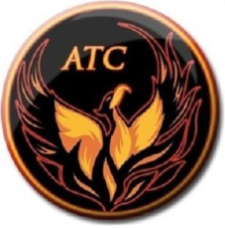 Lesson Plan TemplateInstructor’s name: Devin AyersCourse/Grade: Grade 9 English I Week of: 09/03 – 09/07Unit Name: Kindred Common Core/ NM Content Standards:SL9-10.1 – SL9-10.6; W9-10.2; RL9-10.1 – RL9-10.3Essential Question(s): How does the author use narration/point of view, flashback, foreshadowing, denouement and the concept of science fiction to accomplish her goals in the book Kindred? Connections (prior learning/prior knowledge): Students will discuss and write about their previous knowledge of these literary strategies in other reading.  Other considerations (modifications, accommodations, acceleration, etc.): Students who require it will receive extended deadlines for writing assignments and/or shortened reading. Resources/MaterialsTeacher:Students: Kindred by Octavia Butler Assessment (How will you monitor progress and know students have successfully met outcomes?)Daily: direct observation and check-in with students, writing assignments, small group workThis Week: direct observation and check-in with students, writing assignments, small group work, Socratic dialogue Unit: direct observation and check-in with students, writing assignments, small group work, Socratic dialogue, individual projectsAssessment (How will you monitor progress and know students have successfully met outcomes?)Daily: direct observation and check-in with students, writing assignments, small group workThis Week: direct observation and check-in with students, writing assignments, small group work, Socratic dialogue Unit: direct observation and check-in with students, writing assignments, small group work, Socratic dialogue, individual projectsTime  allottedLesson activities for instructor and studentsMONDAYLearning Target- Labor Day. No School! Assignment(s) Due- TUESDAY Learning Target- Students will use the Internet to conduct research about Octavia Butler, the author of Kindred. They may choose a biographical article or an article that articulates Ms. Butler’s thoughts on racism. Students will then write an analysis of the article, describing the major points covered also articulating their own opinion of the piece. An assignment description will provided. A rough draft will be due Wednesday, with a final draft due on Friday. Assignment(s) Due-WEDNESDAYLearning Target-Students will demonstrate the ability to analyze the work of their peers and identify both errors and successes in analytical writing. Students will review one another’s work and provided constructive feedback. Assignment(s) Due-“My Flashback” writing assignment from previous weekRough draft of article and analysisReading-Pages 18-33THURSDAYLearning Target- Students will demonstrate the ability to analyze the work of their peers and identify both errors and successes in analytical writing. Students will review one another’s work and provided constructive feedback. Assignment(s) Due-FRIDAYLearning Target- Students will demonstrate understanding of literary elements in Kindred, including flashback, denouement, theme and the use of science fiction as social commentary. Assignment(s) Due-Octavia Butler article and analysisReading-Pages 34-51 Socratic dialogue For next week: read pages 52-68 for Wednesday, and pages 69-83 for Friday. Draft two of Octavia Butler article and analysis will be due Wednesday, 09/12. 